Приложение 10. Банк идей и предложенийТри идеи по вязанию сумки.Вариант № 1. Круглой формырис.1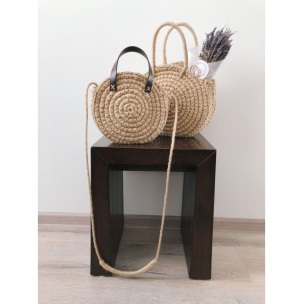 Вариант № 2.  Квадратной формы  рис.2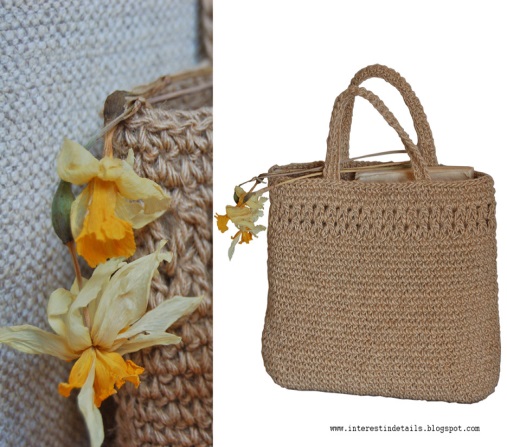 Вариант № 3.  Прямоугольной формы с крышкой рис.3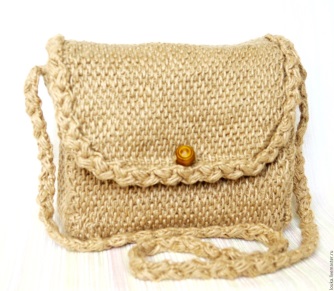 